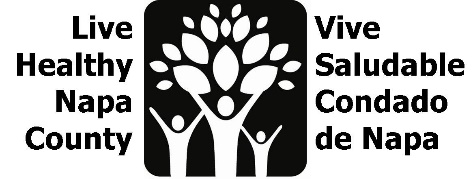 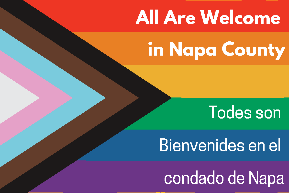 LGBTQ Safe Spaces AgendaAugust 1, 2023, 2-3 PMhttps://countyofnapa.zoom.us/j/82380877972Por favor envíe un correo electrónico a LHNC@countyofnapa.org para recibir esta agenda en español.Introductions	Project ReviewBrief Feedback ReviewPrototype DesignNext steps